GOVERNMENT COLLEGE FOR WOMEN (A), KUMBAKONAMDEPARTMENT OF COMPUTER SCIENCE – I M.Sc (COMPUTER SCIENCE) MATHEMATICAL FOUNDATION - MULTIPLE CHOICE QUESTIONS SUBCODE: P21CSC101UNIT – I1) If x is a set and the set contains an integer which is neither positive nor negative then the set x is ____________.Set is Empty					b. Set is Non-emptySet is Finite					d. Set is both Non- empty and Finite.Answer: d) Set is both Non- empty and Finite.Explanation: The non-empty and finite set is set {0}.2) If x ∈ N and x is prime, then x is ________ set.Infinite set					b. Finite setEmpty set					d. Not a setAnswer: a) Infinite setExplanation: There is no extreme prime, so the number of primes is infinite.3) Which of the following is a subset of set {1, 2, 3, 4}?{1, 2}						b. {1, 2, 3}{1}						d. All of the mentionedAnswer: d) All of the mentionedExplanation: The subset of set (1, 2, 3, 4} is {1, 2}, {1, 2, 3}, and {1}.4) Power set of empty or Null set has exactly _________ subset.One						b. TwoZero						d. ThreeAnswer: a) OneExplanation: The power set of the Null set has exactly one subset, which is an empty set.5) What is the Cartesian product of set A and set B, if the set A = {1, 2} and set B = {a, b}?{ (1, a), (1, b), (2, a), (b, b) }			b. { (1, 1), (2, 2), (a, a), (b, b) }{ (1, a), (2, a), (1, b), (2, b) }			d. { (1, 1), (a, a), (2, a), (1, b) }Answer: c) { (1, a), (2, a), (1, b), (2, b) }Explanation: A subset R of the Cartesian product AxB is a relation from the set A to the set B.6) The members of the set S = {x | x is the square of an integer and x < 100} is ________________{0, 2, 4, 5, 9, 55, 46, 49, 99, 81}		b. {1, 4, 9, 16}{0, 1, 4, 9, 16, 25, 36, 49, 64, 81}		d. {0, 1, 4, 9, 25, 36, 49, 123}Answer: c) {0, 1, 4, 9, 16, 25, 36, 49, 64, 81}Explanation: The set S contains the square of an integer less than 10. That's why the third option is correct according to the given set.7) The intersection of the sets {1, 2, 8, 9, 10, 5} and {1, 2, 6, 10, 12, 15} is the set _____________{1, 2, 10}					b. {5, 6, 12, 15}{2, 5, 10, 9}					d. {1, 6, 12, 9, 8}Answer: a) {1, 2, 10}Explanation: The intersection of the two sets is the set that contains the common elements of both the given sets. That's why the first option is right according to the given sets.8) The difference of {1, 2, 3, 6, 8} and {1, 2, 5, 6} is the set ____________{1, 3}						b. {5, 6, 8}{3, 8}						d. {2, 6, 5}Answer: c) {3, 8}Explanation: The 'difference of the sets A and B' (A-B) is the set that contains the elements that are in set A but not in set B.9) Which option contains two equal sets?X = {5, 6} and Y = {6}			b. X = {5, 6, 8, 9} and Y = {6, 8, 5, 9}X = {5, 6, 9} and Y = {5, 6}			d. X = {5, 6} and Y = {5, 6, 3}Answer: b) X = {5, 6, 8, 9} and Y = {6, 8, 5, 9}Explanation: The second option is true because both X and Y sets have the same elements.10) The cardinality of the Power set of the set {1, 5, 6} is______________.5						b. 68						d. 10Answer: c) 8Explanation: The power set of the any set is the set of all its subset. So, P({1, 5, 6}) = {null, {1}, {5}, {6}, {1, 5}, {1,6}, {5, 6}, {1, 5, 6}}. The power set of the given set consists of 8 elements. That's why, 8 is the cardinality of the given set.11) Which of the following function is not a mathematics function?many to one					b. one-to-manyone to one					d. All of the mentionedAnswer: b) one-to-manyExplanation: None12) Which of the following function is also referred to as an injective function?Many-to-one					b. Ontoc.  One-to-One					d. None of the mentionedAnswer: c) One-to-One.Explanation: An injective function or one-to-one function is a function that connects a single element of domain to the single element of co-domain.13) The function (gof) is _________, if the function f and g are onto function?Into function					b. one to one functiononto function					d. one-to-many functionAnswer: c) ontoExplanation: The function (gof) is also an '"Onto function" if the function f and g are '"Onto function'.14) If X = {2, 8, 12, 15, 16} and Y= {8, 16, 15, 18, 9} then union of X and Y is___________.{2, 8, 12, 15, 16}				b. { 8, 16, 15}{8, 16, 15, 18, 9}				d. {2, 8, 9, 12, 15, 16, 18}Answer: d) {2, 8, 9, 12, 15, 16, 18}Explanation: From both the given sets X and Y, 8, 16, and 15 should be taken once because these elements are common to both sets. So the correct union of X and Y is {2, 8, 9, 12, 15, 16, 18}.15) How many relations exist from set X to set Y if the set X and set Y has 7 and 8 elements?256						b. 272356						d. 56Answer : a) 25616) The number of reflexive closure of the relation {(0,1), (1,1), (1,3), (2,1), (2,2), (3,0)} on the set {0, 1, 2, 3} is________.36						b. 86						d. 26Answer: c) 617) The number of transitive closure exists in the relation R = {(0,1), (1,2), (2,2), (3,4), (5,3), (5,4)} where {1, 2, 3, 4, 5} ∈ A is__________.{(0,1), (0,2), (1,2), (2,2), (3,4), (5,3), (5,4)}	b. {(0,0), (4,4), (5,5), (1,1), (2,2), (3,3)}{(0,1), (1,2), (2,2), (3,4)}			d. {(0,1), (5,3), (5,4), (1,1), (2,2)}Answer: a) {(0,1), (0,2), (1,2), (2,2), (3,4), (5,3), (5,4)}18) Which statement is incorrect if X and Y are the two non-empty relations on the set S.If X and Y are transitive, then the intersection of X and Y is also transitive.If X and Y are reflexive, then the intersection of X and Y is also reflexive.If X and Y are symmetric, then the union of X and Y is not symmetric.If X and Y are transitive, then the union of X and Y is not transitive.Answer: d) If X and Y are transitive, then the union of X and Y is not transitive.19) Which option is the negation of the bits "1001011"?11011011					b. 10110100c. 0110100						d. 1100100Answer: c) 0110100Explanation: The negation of the given bits is the opposite value of the bits. If the value of a bit is 1 then its negation value is 0. And, if the value of a bit is 0, then its negation value is 1. That's why the negation of "1001011" is "0110100".20) Which of the following Law of Boolean proofs the X.X=X?Identity Law					b. Double Complement Lawc. Complement Law				d. Idempotent LawAnswer: d) Idempotent Law.Explanation: Idempotent Law proofs AND form and OR form. It proofs X+X=X and X.X=X.21) Which of the following matrix having only one column and multiple rows?Diagonal Matrix				b. Row Matrixc. Column Matrix					d. None of the mentionedAnswer: c) Column Matrix.Explanation: A column matrix is a matrix that consists of one column and multiple rows. The order of the row matrix is N x 1, where N is the number of rows of a column matrix.22) Universal logic gate is__________.a. OR						b. NOTc. NAND						d. ANDHide Answer WorkspaceAnswer: c) NANDExplanation: NAND is a logic gate that can easily implement or create all the other logic gates without the help of three basic logic gates.23) Canonical forms for a boolean expression has _______ types.Three types					b. Four typesc. Two types					d. Five typesHide Answer WorkspaceAnswer: c) Two types.Explanation: Canonical Form for a boolean expression has two types. The first form is a product of max-terms, and another form is the sum of min-terms.24) Boolean algebra deals with how many values.a. It deals with only four discrete values.		b. It deals with only five discrete values.c. It deals with only three discrete values.	d. It deals with only two discrete values.Answer: d) It deals with only two discrete values.Explanation: Boolean algebra deals with only two discrete values, 0 and 1. 0 means false, and one means true.25) The compound propositions p and q are called logically equivalent if ________ is a tautology.
a) p ↔ q						b.  p → q
c) ¬ (p ∨ q)						d) ¬p ∨ ¬q
View AnswerAnswer: a
Explanation: Definition of logical equivalence.26) p → q is logically equivalent to ________
a) ¬p ∨ ¬q						b) p ∨ ¬q
c) ¬p ∨ q						d) ¬p ∧ q
View AnswerAnswer: c
Explanation: (p → q) ↔ (¬p ∨ q) is tautology.27) p ∨ q is logically equivalent to ________
a) ¬q → ¬p						b) q → p
c) ¬p → ¬q						d) ¬p → q
Answer: d
Explanation: (p ∨ q) ↔ (¬p → q) is tautology.28) The symbolization for a conjunction is...a) p → q						b) p & qc) p v q						d) ~ pAnswer: B
29) In a disjunction, even if one of the statements is false, the whole disjunction is still...a) False						b) Negated
c) True							d) Both true and false Answer: C30) A conditional is symbolized like this…a) . p v q						b) p → q
c) p * q 						d) p & qAnswer: B31. If A is any statement, then which of the following is a tautology?
a) A ∧ F
b) A ∨ F
c) A ∨ ¬A
d) A ∧ T
Answer: c
Explanation: A ∨ ¬A is always true.32. If A is any statement, then which of the following is not a contradiction?
a) A ∧ ¬A
b) A ∨ F
c) A ∧ F
d) None of mentioned
Answer: b
Explanation: A ∨ F is not always false.33. A compound proposition that is neither a tautology nor a contradiction is called a ___________
a) Contingency
b) Equivalence
c) Condition
d) Inference
Answer: a
Explanation: Definition of contingency.34. ¬ (A ∨ q) ∧ (A ∧ q) is a ___________
a) Tautology
b) Contradiction
c) Contingency
d) None of the mentioned
Answer: b
Explanation: ≡ (¬A ∧ ¬q) ∧ (A ∧ q)
≡ (¬A ∧ A) ∧ (¬q ∧ q)
≡ F ∧ F ≡ F.35The NAND statement is a combination of ________. NOT and ANDNOT and OR AND and ORNOT or OR Answer: a36. The NOR statement is a combination of ________. NOT and ANDNOT and ORAND and OR NOT or OR Answer: b37. The contrapositive of p → q is the proposition of ____________
a) ¬p → ¬q
b) ¬q → ¬p
c) q → p
d) ¬q → p
Answer: b
Explanation: Definition of contrapositive.38. The inverse of p → q is the proposition of ____________
a) ¬p → ¬q
b) ¬q → ¬p
c) q → p
d) ¬q → p
Answer: a
Explanation: Definition of inverse.39. The converse of p → q is the proposition of _______________
a) ¬p → ¬q
b) ¬q → ¬p
c) q → p
d) ¬q → p
Answer: c
Explanation: Definition of converse.40. What is the contrapositive of the conditional statement? “The home team misses whenever it is drizzling?”
a) If it is drizzling, then home team misses
b) If the home team misses, then it is drizzling
c) If it is not drizzling, then the home team does not misses
d) If the home team wins, then it is not drizzling
Answer: d
Explanation: q whenever p contrapositive is ¬q → ¬p.41. What is the converse of the conditional statement “If it ices today, I will play ice hockey tomorrow.”
a) “I will play ice hockey tomorrow only if it ices today.”
b) “If I do not play ice hockey tomorrow, then it will not have iced today.”
c) “If it does not ice today, then I will not play ice hockey tomorrow.”
d) “I will not play ice hockey tomorrow only if it ices today.”
Answer: a
Explanation: If p, then q has converse q → p.42. What are the contrapositive of the conditional statement “I come to class whenever there is going to be a test.”
a) “If I come to class, then there will be a test.”
b) “If I do not come to class, then there will not be a test.”
c) “If there is not going to be a test, then I don’t come to class.”
d) “If there is going to be a test, then I don’t come to class.”
Answer: b
Explanation: q whenever p, has contrapositive ¬q → ¬p.43. What are the inverse of the conditional statement “ A positive integer is a composite only if it has divisors other than 1 and itself.”
a) “A positive integer is a composite if it has divisors other than 1 and itself.”
b) “If a positive integer has no divisors other than 1 and itself, then it is not composite.”
c) “If a positive integer is not composite, then it has no divisors other than 1 and itself.”
d) None of the mentioned
Answer: c
Explanation: p only if q has inverse ¬p → ¬q.44. What are the converse of the conditional statement “When Raj stay up late, it is necessary that Raj sleep until noon.”
a) “If Raj stay up late, then Raj sleep until noon.”
b) “If Raj does not stay up late, then Raj does not sleep until noon.”
c) “If Raj does not sleep until noon, then Raj does not stay up late.”
d) “If Raj sleep until noon, then Raj stay up late.”
Answer: d
Explanation: Necessary condition for p is q has converse q → p.45. What are the contrapositive of the conditional statement “Medha will find a decent job when she labour hard.”?
a) “If Medha labour hard, then she will find a decent job.”
b) “If Medha will not find a decent job, then she not labour hard.”
c) “If Medha will find a decent job, then she labour hard.”
d) “If Medha not labour hard, then she will not find a decent job.”
Answer: b
Explanation: The statement q when p has its contrapositive as ¬q → ¬p.46. What are the inverse of the conditional statement “If you make your notes, it will be a convenient in exams.”
a) “If you make notes, then it will be a convenient in exams.”
b) “If you do not make notes, then it will not be a convenient in exams.”
c) “If it will not be a convenient in exams, then you did not make your notes.”
d) “If it will be a convenient in exams, then you make your notes
Answer: b
Explanation: If p then q has inverse ¬p → ¬q.47. Let P and Q be statements, then P<->Q is logically equivalent to __________
a) P<->~Q
b) ~P<->Q
c) ~P<->~Q
d) None of the mentioned
Answer: c
Explanation: Both of them have same truth table, Hence they are equal.48. What is the negation of the statement A->(B v(or) C)?
a) A ∧ ~B ∧ ~C
b) A->B->C
c) ~A ∧ B v C
d) None of the mentioned
Answer: a
Explanation: A->P is logically equivalent to ~A v P.49. The compound statement A-> (A->B) is false, then the truth values of A, B are respectively _________
a) T, T
b) F, T
c) T, F
d) F, F
Answer: c
Explanation: For implications to be false hypothesis should be true and conclusion should be false.50. The statement which is logically equivalent to A∧ (and) B is?
a) A->B
b) ~A ∧ ~ B
c) A ∧ ~B
d) ~(A->~B)
Answer: d
Explanation: The truth table of both statements are same.51. Let P: We give a nice overall squad performance, Q: We will win the match.
Then the symbolic form of “We will win the match if and only if we give a nice overall squad performance.“ is?
a) P v Q
b) Q ∧ P
c) Q<->P
d) ~P v Q
Answer: c
Explanation: If and only if statements are bi-conditionals.52. Let P, Q, R be true, false true, respectively, which of the following is true?
a) P∧Q∧R
b) P∧~Q∧~R
c) Q->(P∧R)
d) P->(Q∧R)
Answer: c
Explanation: Hypothesis is false, hence statement is true.53. “Match will be played only if it is not a humid day.” The negation of this statement is?
a) Match will be played but it is a humid day
b) Match will be played or it is a humid day
c) All of the mentioned statement are correct
d) None of the mentioned
Answer: a
Explanation: Negation of P->Q is P∧~Q.54. Consider the following statements.
A: Raju should exercise.
B: Raju is not a decent table tennis player.
C: Raju wants to play good table tennis.
The symbolic form of “Raju is not a decent table tennis player and if he wants to play good table tennis then he should exercise.” is?
a) A->B->C
b) B∧(C->A)
c) C->B∧A
d) B<->A∧C
Answer: b
Explanation: For conditionals statement (if then), implications are used.55. The statement (~P<->Q)∧~Q is true when?
a) P: True Q: False
b) P: True Q: True
c) P: False Q: True
d) P: False Q: False
Answer: a
Explanation: For a bi-conditional to be true both inputs should be same.56. Let P, Q, R be true, false, false, respectively, which of the following is true?
a) P∧(Q∧~R)
b) (P->Q)∧~R
c) Q<->(P∧R)
d) P<->(QvR)
Answer: c
Explanation: For a bi-conditional to be true both inputs should be 57. PCNF is also called _______. sum of product canonical form.product of sum canonical formsum canonical form product canonical form Answer: b58. Max-terms of two statements are formed by introducing the connective _________. disjunction conjunctionnegationconditional Answer: a59.A compound proposition that is neither a tautology nor a contradiction is called a ___________
a) Contingency
b) Equivalence
c) Condition
d) Inference
Answer: a
60. If a normal form contains all minterms, then it is ________. a tautology a contradictiona contingencyboth A and B Answer: aUNIT – II	1. The union of the sets {1, 2, 5} and {1, 2, 6} is the set _______________
a) {1, 2, 6, 1}						b) {1, 2, 5, 6}
c) {1, 2, 1, 2}						d) {1, 5, 6, 3}
Answer: b
Explanation: The union of the sets A and B, is the set that contains those elements that are either in A or in B.2. The intersection of the sets {1, 2, 5} and {1, 2, 6} is the set _____________
a) {1, 2}						b) {5, 6}
c) {2, 5}						d) {1, 6}
Answer: a
Explanation: The intersection of the sets A and B, is the set containing those elements that are in both A and B.3. Two sets are called disjoint if there _____________ is the empty set.
a) Union						b) Difference
c) Intersection						d) Complement
Answer: c
Explanation: By the definition of the disjoint set.4. Which of the following two sets are disjoint?
a) {1, 3, 5} and {1, 3, 6}				b) {1, 2, 3} and {1, 2, 3}
c) {1, 3, 5} and {2, 3, 4}				d) {1, 3, 5} and {2, 4, 6}
Answer: d
Explanation: Two sets are disjoint if the intersection of two sets is the empty set.5. The difference of {1, 2, 3} and {1, 2, 5} is the set ____________
a) {1}							b) {5}
c) {3}							d) {2}
Answer: c
Explanation: The difference of the sets A and B denoted by A-B, is the set containing those elements that are in A not in B.6. The complement of the set A is _____________
a) A – B						b) U – A
c) A – U						d) B – A
Answer: b
Explanation: The complement of the set A is the complement of A with respect to U.7. The bit string for the set {2, 4, 6, 8, 10} (with universal set of natural numbers less than or equal to 10) is ____________________
a) 0101010101					b) 1010101010
c) 1010010101					d) 0010010101
Answer: a
Explanation: The bit string for the set has a one bit in second, fourth, sixth, eighth, tenth positions, and a zero elsewhere.8. Let Ai = {i, i+1, i+2, …..}. Then set {n, n+1, n+2, n+3, …..} is the _________ of the set Ai.
a) Union						b) Intersection
c) Set Difference					d) Disjoint
Answer: b
Explanation: By the definition of the generalized intersection of the set.9. If n(A)=n then the number of subset of A is ________a)2n							b) n2c)nn							d)3nAnswer: A10. The set difference of the set A with null set is __________
a) A							b) null
c) U							d) B
Answer: a
Explanation: The set difference of the set A by the null set denoted by A – {null} is A.11. The shaded area of figure is best described by? 
a) A‘ (Complement of A)				b) B – (A ∩ B) – (C ∩ B)
c) A ∩ C ∩ B						d) B’ (Complement of B)
Answer: b
Explanation: The region is difference B with A and C.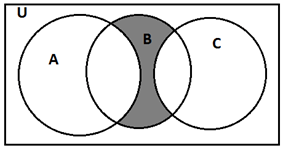 12. The relation between sets A, B, C as shown by venn diagram is __________
a) A is subset of B and B is subset of C		
b) C is not a subset of A and A is subset of B
c) C is subset of B and B is subset of A
d) None of the mentioned
Answer: c
Explanation: As set C is totally inside set B, set B is totally inside set A.13. Let set A = {1, 2} and C be {3, 4} then A X B (Cartesian product of set A and B) is?
a) {1, 2, 3, 4}						b) {(1, 3),(2, 4)}
c) {(1, 3), (2, 4), (1, 4), (2, 3)}			d) {(3, 1), (4, 1)}
Answer: c
Explanation: In set A X B : {(c , d) |c ∈ A and d ∈ B}.14. If set A has 4 elements and B has 3 elements then set n(A X B) is?
a) 12							b) 14
c) 24							d) 7
Answer: a
Explanation: The total elements in n(A X B) = n(A) * n(B).15. If set A has 3 elements then number of elements in A X A X A are __________
a) 9							b) 27
c) 6							d) 19
Answer: b
Explanation: n(A X A X A) = n(A)* n(A)* n(A).16. If a set contains 3 elements then the number of subsets is?
a) 6							b) 3
c) 12							d) 8
Answer: d
Explanation: For elements with n elements the number of subsets are 2n.17. The set containing all the collection of subsets is known as _________
a) Subset						b) Power set
c) Union set						d) None of the mentioned
Answer: b
Explanation: Power set contains all the subsets as its elements.18. If a set is empty then number of subsets will be _________
a) 1							b) 2
c) 0							d) 4
Answer: a
Explanation: The set has zero elements so 2o = 1.19) The Storage Structure which do not survive system crashes area) Volatile Storage					b) Non-Volatile Storage	c) Stable Storage					d) Dynamic StorageAnswer: a20) The Unit of Storage that can store one or more record in a hash file organization area) Buckets						b) Disk Pagesc) Block						d) NodesAnswer: a21) The file Organization that provides very fast access to any arbitrary record of a file is a) Ordered File					b) Unordered Filec) Hashed File						d)B-treeAnswer: c22. The file organization module knows about _____________
a) files							b) logical blocks of files
c) physical blocks of files				d) all of the mentioned
Answer: d
23. Metadata includes _____________
a) all of the file system structure			b) contents of files
c) both file system structure and contents of files	d) none of the mentioned
Answer: c
24 . When in contiguous allocation the space cannot be extended easily?
a) the contents of the file have to be copied to a new space, a larger hole
b) the file gets destroyed
c) the file will get formatted and lost all its data
d) none of the mentioned
Answer: a
25. In the linked allocation, the directory contains a pointer to which block?
I. first block
II. last block
a) I only						b) II only
c) Both I and II					d) Neither I nor II
Answer: c26. There is no __________ with linked allocation.
a) internal fragmentation				b) external fragmentation
c) starvation						d) all of the mentioned
Answer: b
27. What is the major disadvantage with a linked allocation?
a) internal fragmentation				b) external fragmentation
c) there is no sequential access			d) there is only sequential access
Answer: d28. What if a pointer is lost or damaged in a linked allocation?
a) the entire file could get damaged			b) there would not be any problems	
c)  only a part of the file would be affected		d) none of the mentioned
Answer: a
29. FAT stands for _____________
a) File Attribute Transport				b) File Allocation Table
c) Fork At Time					d) None of the mentioned
Answer: b30. By using FAT, random access time is __________
a) the same						b) increased
c) decreased						d) not affected
Answer: c
31. The union of the sets {1, 2, 5} and {1, 2, 6} is the set _______________
a) {1, 2, 6, 1}						 b) {1, 2, 5, 6}
c) {1, 2, 1, 2} 						d) {1, 5, 6, 3}
Answer: b
Explanation: The union of the sets A and B, is the set that contains those elements that are either in A or in B.32. The intersection of the sets {1, 2, 5} and {1, 2, 6} is the set _____________
a) {1, 2}						 b) {5, 6}
c) {2, 5} 						d) {1, 6}
Answer: a
Explanation: The intersection of the sets A and B, is the set containing those elements that are in both A and B.33. Two sets are called disjoint if there _____________ is the empty set.
a) Union
b) Difference
c) Intersection
d) Complement
Answer: c
Explanation: By the definition of the disjoint set.34. Which of the following two sets are disjoint?
a) {1, 3, 5} and {1, 3, 6}
b) {1, 2, 3} and {1, 2, 3}
c) {1, 3, 5} and {2, 3, 4}
d) {1, 3, 5} and {2, 4, 6}
Answer: d
Explanation: Two sets are disjoint if the intersection of two sets is the empty set.35. The difference of {1, 2, 3} and {1, 2, 5} is the set ____________
a) {1}
b) {5}
c) {3}
d) {2}
Answer: c
Explanation: The difference of the sets A and B denoted by A-B, is the set containing those elements that are in A not in B.36. The complement of the set A is _____________
a) A – B
b) U – A
c) A – U
d) B – A
Answer: b
Explanation: The complement of the set A is the complement of A with respect to U.37. The bit string for the set {2, 4, 6, 8, 10} (with universal set of natural numbers less than or equal to 10) is ____________________
a) 0101010101
b) 1010101010
c) 1010010101
d) 0010010101
Answer: a
Explanation: The bit string for the set has a one bit in second, fourth, sixth, eighth, tenth positions, and a zero elsewhere.38. Let Ai = {i, i+1, i+2, …..}. Then set {n, n+1, n+2, n+3, …..} is the _________ of the set Ai.
a) Union
b) Intersection
c) Set Difference
d) Disjoint
Answer: b
Explanation: By the definition of the generalized intersection of the set.39. The bit strings for the sets are 1111100000 and 1010101010. The union of these sets is ___________
a) 1010100000
b) 1010101101
c) 1111111100
d) 1111101010
Answer: d
Explanation: The bit string for the union is the bitwise OR of the bit strings.40. The set difference of the set A with null set is __________
a) A
b) null
c) U
d) B
Answer: a
Explanation: The set difference of the set A by the null set denoted by A – {null} is A.41. A __________ is an ordered collection of objects.
a) Relation
b) Function
c) Set
d) Proposition
Answer: c
Explanation: By the definition of set.42. The set O of odd positive integers less than 10 can be expressed by _____________
a) {1, 2, 3}
b) {1, 3, 5, 7, 9}
c) {1, 2, 5, 9}
d) {1, 5, 7, 9, 11}
Answer: b
Explanation: Odd numbers less than 10 is {1, 3, 5, 7, 9}.43. Power set of empty set has exactly _________ subset.
a) One
b) Two
c) Zero
d) Three
Answer: a
Explanation: Power set of null set has exactly one subset which is empty set.44. What is the Cartesian product of A = {1, 2} and B = {a, b}?
a) {(1, a), (1, b), (2, a), (b, b)}
b) {(1, 1), (2, 2), (a, a), (b, b)}
c) {(1, a), (2, a), (1, b), (2, b)}
d) {(1, 1), (a, a), (2, a), (1, b)}
Answer: c
Explanation: A subset R of the Cartesian product A x B is a relation from the set A to the set B.45. What is the cardinality of the set of odd positive integers less than 10?
a) 10
b) 5
c) 3
d) 20
Answer: b
Explanation: Set S of odd positive an odd integer less than 10 is {1, 3, 5, 7, 9}. Then, Cardinality of set S = |S| which is 5.46. Which of the following two sets are equal?
a) A = {1, 2} and B = {1}
b) A = {1, 2} and B = {1, 2, 3}
c) A = {1, 2, 3} and B = {2, 1, 3}
d) A = {1, 2, 4} and B = {1, 2, 3}
Answer: c
Explanation: Two set are equal if and only if they have the same elements.47. The set of positive integers is _____________
a) Infinite
b) Finite
c) Subset
d) Empty
Answer: a
Explanation: The set of positive integers is not finite.48. What is the Cardinality of the Power set of the set {0, 1, 2}?
a) 8
b) 6
c) 7
d) 9
Answer: a
Explanation: Power set P ({0, 1, 2}) is the set of all subsets of {0, 1, 2}. Hence, P({0, 1, 2}) = {null, {0}, {1}, {2}, {0, 1}, {0,2}, {1, 2}, {0, 1, 2}}.49. The members of the set S = {x | x is the square of an integer and x < 100} is ________________
a) {0, 2, 4, 5, 9, 58, 49, 56, 99, 12}
b) {0, 1, 4, 9, 16, 25, 36, 49, 64, 81}
c) {1, 4, 9, 16, 25, 36, 64, 81, 85, 99}
d) {0, 1, 4, 9, 16, 25, 36, 49, 64, 121}
Answer: b
Explanation: The set S consists of the square of an integer less than 50. The postfix form of the expression (A+ B)*(C*D- E)*F / G is?AB+ CD*E – FG /**AB + CD* E – F **G /AB + CD* E – *F *G /AB + CDE * – * F *G /Answer: c51. Which data structure is needed to convert infix notation to postfix notation?BranchTreeQueueStackAnswer: d52. One can convert a binary tree to its mirror image by traversing it inInorderPreorderPostorderNone of the aboveAnswer:- c53. For an undirected graph with n vertices and e edges, the sum of degree of each vertex is equal to2n2e(e2+1)/2(2n-1)/2Answer: b54. The cardinality of the set A = {1, 2, 3, 4, 6} is?
a) 5
b) 6
c) Integer
d) None of the mentioned
Answer: a
Explanation: 5, it is a number of elements in the sets.55. For two equal sets there ___________
a) Cardinality is same
b) Cardinality is different
c) May be same or different
d) None of the mentioned
Answer: a
Explanation: Two equal sets should have the same number of elements.56. If A is a subset of B then _______
a) The cardinality of A is greater than B
b) The cardinality of B is greater than A
c) Can’t say
d) None of the mentioned
Answer: b
Explanation: B contains all the elements of A, as well as other elements. 57.  If cardinality of (A U B) = cardinality of A+ cardinality of B. This means ____________
a) A is a subset of B
b) B is a subset of A
c) A and B are disjoint
d) None of the mentioned
Answer: c
Explanation: Thus if the cardinality of (A U B) = cardinality of A+ cardinality of B, it means they don’t have any element in common, n(A∩B) = 0.58. If A is a subset of B and B is a subset of C, then cardinality of A U B U C is equal to ____________
a) Cardinality of C
b) Cardinality of B
c) Cardinality of A
d) None of the mentioned
Answer: a
Explanation: A U B U C = C, since a, b are subsets to C. 59. . Let C and D be two sets then C – D is equivalent to __________
a) C’ ∩ D
b) C‘∩ D’
c) C ∩ D’
d) None of the mentioned
Answer: c
Explanation: Set C-D will be having those elements which are in C but not in D.60. 4. In which of the following sets A – B is equal to B – A?
a) A = {1, 2, 3}, B = {2, 3, 4}
b) A = {1, 2, 3}, B = {1, 2, 3, 4}
c) A = {1, 2, 3}, B = {2, 3, 1}
d) A = {1, 2, 3, 4, 5, 6}, B = {2, 3, 4, 5, 1}
Answer: c
Explanation: A- B= B-A = Empty set.UNIT – III1. Relations may exist between?
a. objects of the same set				b. between objects of two or more sets.
c. Both A and B					d. None of the aboveAnswer = c
2. A binary relation R on a single set A is a subset of?
a.  A X A						b.  A % A
c. A ^ A						d. A ? AAnswer = a
3. For two distinct sets, A and B, having cardinalities m and n respectively, the maximum cardinality of a relation R from A to B is ?
a. m+n							b. m*n
c. m^n							d. None of the aboveAnswer = b
4. A relation can be represented using a?
a. Indirected graph					b. Pie graph
c. Directed graph					d. Line graphAnswer = c
5.The ______ Relation between sets X and Y is the set X×Y
a. Empty						b. Full
c. Identity						d. InverseAnswer = b
6. A relation R on set A is called _________ if xRy implies yRx.
a. Irreflexive						b. Reflexive
c. Anti-Symmetric					d. SymmetricAnswer = d
7. The relation R={(a,b),(b,a)} on set X={a,b} is?
a. Irreflexive						b. Reflexive
c. Anti-Symmetric					d. SymmetricAnswer = a
8. The binary relation {(1,1), (2,1), (2,2), (2,3), (2,4), (3,1), (3,2)} on the set {1, 2, 3} is __________
a. reflective, symmetric and transitive		b. irreflexive, symmetric and transitive
c. neither reflective, nor irreflexive but transitive	d. irreflexive and antisymmetricAnswer = c
9. Consider the binary relation, A = {(a,b) | b = a – 1 and a, b belong to {1, 2, 3}}. The reflexive transitive closure of A is?
a. {(a,b) | a >= b and a, b belong to {1, 2, 3}}	b. {(a,b) | a > b and a, b belong to {1, 2, 3}}
c. {(a,b) | a <= b and a, b belong to {1, 2, 3}}
d. {(a,b) | a = b and a, b belong to {1, 2, 3}}Answer = a10. The time complexity of computing the transitive closure of a binary relation on a set of n elements should be ________
a. O(n)							b. O(logn)
c. O(n^3)						d. O(n^2)Answer = c11. A set is an _________ collection of different elements.
a. unordered						b. ordered
c. unordered and ordered				d. None of the aboveAnswer: a
Explanation: A set is an unordered collection of different elements.
12. A set can be written explicitly by listing its elements using?
a. ()							b. []
c. {}							d. " "Answer: c
Explanation: A set can be written explicitly by listing its elements using set bracket {}.13. Let R be a symmetric and transitive relation on a set A. Then ? a. R is reflexive and hence a partial order b. R is reflexive and hence an equivalence relation c. R is not reflexive and hence not an equivalence relation d. None of above Answer = d14. The binary relation R = {(0, 0),(1, 1)} on A = {0, 1, 2, 3, } is a) Reflexive, Not Symmetric, Transitive		b) Not Reflexive, Symmetric, Transitive c) Reflexive, Symmetric, Not Transitive 	       d) Reflexive, Not Symmetric, Not Transitive Answer: b 15. A set which contains a definite number of elements is called?
a. Proper Subset					b. Universal Set
c. Finite Set						d. Unit SetAnswer : c
Explanation: A set which contains a definite number of elements is called a finite set.16. The power set of an empty set is?
a. 0							b. 1
c. 2							d. empty setAnswer : d17.  A function can not be?
a. one to one						b. many to one
c. one to many.					d. All of the aboveAnswer: c
Explanation: A function can be one to one or many to one but not one to many.18. Composition does not hold?
a. associative property					b. commutative property
c. one-to-one function					d. Both A and BAnswer: b
Explanation: Composition always holds associative property but does not hold commutative property.19. Determine the characteristics of the relation aRb if a2 = b2.
a) Transitive and symmetric				b) Reflexive and asymmetry
c) Trichotomy, antisymmetry, and irreflexive	d) Symmetric, Reflexive, and transitive
View AnswerAnswer: d
Explanation: Since, x2 = y2 is just a special case of equality, so all properties that apply to x = y also apply to this case. Hence, the relation satisfies symmetric, reflexive and transitive closure.20. Hasse diagram are drawn      a. Partially ordered sets				b. Lattices     c. Boolean algebra					d. None of theseAnswer = a21. The set of all finite words over E is denoted by ------?a. E+							b. E*c. E							d. E-Answer = A22. Let set A = {1, 2} and C be {3, 4} then A X B (Cartesian product of set A and B) is?
a) {1, 2, 3, 4}						b) {(1, 3),(2, 4)}
c) {(1, 3), (2, 4), (1, 4), (2, 3)}			d) {(3, 1), (4, 1)}
Answer: c
Explanation: In set A X B : {(c , d) |c ∈ A and d ∈ B}.23. If set A has 4 elements and B has 3 elements then set n(A X B) is?
a) 12							b) 14
c) 24							d) 7
Answer: a
Explanation: The total elements in n(A X B) = n(A) * n(B).24. If set A has 3 elements then number of elements in A X A X A are __________
a) 9							b) 27
c) 6							d) 19Answer: b
Explanation: n(A X A X A) = n(A)* n(A)* n(A).25. Which of the following statements regarding sets is false?
a) A X B = B X A					b) A X B ≠ B X A
c) n(A X B) = n(A) * n(B)				d) All of the mentioned
Answer: a
Explanation: The Cartesian product of sets is not commutative.26. If n(A X B) = n(B X A) = 36 then which of the following may hold true?
a) n(A)=2, n(B)=18					b) n(A)=9, n(B)=4
c) n(A)=6, n(b)=6					d) None of the mentioned
Answer: c
Explanation: n(A) should be equal to n(B) for n(A X B) = n(B x A).28. Let the sets be A, B, C, D then (A ∩ B) X (C ∩ D) is equivalent to __________
a) (A X C) ∩ (B X D)					b) (A X D) U (B X C)
c) (A X C) U ( B X D)				d) None of the mentioned
Answer: a
Explanation: (A ∩ B) X (C ∩ D) = (A X C) ∩ (B X D) but in case of unions this is not true.29. If set A and B have 3 and 4 elements respectively then the number of subsets of set (A X B) is?
a) 1024						b) 2048
c) 512							d) 4096
Answer: d
Explanation: The A X B has 12 elements, then the number of the subset are 2 12 = 4096.30. If set A X B=B X A then which of the following sets may satisfy?
a) A={1, 2, 3}, B={1, 2, 3, 4}				b) A={1, 2}, B={2, 1}
c) A={1, 2, 3}, B={2, 3, 4}				d) None of the mentioned
Answer: b
Explanation: For set A X B = B X A, this is possible only when set A = B.The universal relation A x A on A isan equivalence relationanti-symmetrica partial ordering relationnot symmetric and not anti- symmetricAnswer:A"n/m" means that n is a factor of m, then the relation T isreflexive and symmetrictransitive and symmetricreflexive, transitive and symmetricreflexive, transitive and not symmetricAnswer: DIf the binary operation * is defined on a set of ordered pairs of real numbers as (a, b) * (c, d) = (ad + bc, bd) and is associative, then (1, 2) * (3, 5) * (3, 4) equalsA. (74,40)B. (32,40)C. (23,11)D. (7,11)Answer: A34.	If A = (1, 2, 3, 4). Let ~= {(1, 2), (1, 3), (4, 2)}. Then ~ isnot anti-symmetrictransitivereflexivesymmetricAnswer: BA relation on the integers 0 through 4 is defined by : R = {(x, y) : x + y ≤ 2x). Which of the properties listed below applies to this relation?TransitivitySymmetryReflexivityI onlyIII onlyI and IIIII and IIIAnswer: CA relation over the set S = {x, y, z} is defined by : {(x, x), (x, y), (y, x), (x, z), (y, z), (y, y), (z, z)}. What properties hold for this relation?SymmetricReflexiveAntisymmetricAnti reflexiveAnswer: BThe number of equivalence relations of the set (1, 2, 3, 4) is4151624Answer: ALet x and y are sets and I x I and l y I are their respective cardinalities. It is given that there are exactly 97 functions from x to y. From this one	can conclude thatA.│x│ = 1, │y│ = 97B.│x│ = 97, │y│= 1C. │x│ = 97, │y│= 97D.none of theseAnswer: AIf the binary operation * is defined on a set of ordered pairs of real numbers as (a, b) * (c, d) = (ad + bc, bd) and is associative, then(1, 2) * (3, 5) * (3, 4) equalsA. (74,40)B. (32,40)C. (23,11)D. (7,11)Answer: A`Which of the following statements is false ?If R is reflexive, then R ∩ R-1≠ φR ∩ R-1≠ φ =>R is anti-symmetric.If R, R' are equivalence relations in a set A, then R ∩ R' is also an equivalence relation in A.If R, R' are reflexive relations in A, then R - R' is reflexiveAnswer: DIf R = {(1, 2),(2, 3),(3, 3)} be a relation defined on A= {1, 2, 3} then R . R( = R2) isR itselfb.. {(1, 2),(1, 3),(3, 3)}c. {(1, 3),(2, 3),(3, 3)}d. {(2, 1),(1, 3),(2, 3)}Answer: C42. If A = {1, 2, 3} then relation S = {(1, 1), (2, 2)} issymmetric onlyanti-symmetric onlyboth symmetric and anti-symmetrican equivalence relationAnswer: CWhich of the following statements is true?Every equivalence relation is a partial-ordering relation.Number of relations form A = {x, y, z} to B= {1, 2} is 64.Empty relation φ is reflexiveProperties of a relation being symmetric and being ant-symmetric are negative of each other.	Answer: BA relation R is defined on the set of positive integers as xRy. If 2x + y ≤ 5, the relation R isreflexivesymmetrictransitiveNone of theseAnswer: CA Relation R is defined on the set of integers as xRy if (x + y) is even. Which of the following statements is TRUE?R is not an equivalence relationR is an equivalence relation having one equivalence classR is an equivalence relation having two equivalence classesR is an equivalence relation having three equivalence classesAnswer: CIf R be a symmetric and transitvie relation on a set A, thenR is reflexive and hence an equivalence relationR is reflexive and hence a partial orderR is not reflexive and hence not an equivalence relationNone of theseAnswer: DThe number of binary relations on a set with n elements is , here n^2 is n squaren22n^22nNone of theseAnswer: BIf A is a finite set with n elements, then number of elements in the largest equivalence relation of A is1nn+1n2Answer: DIf R is an equivalence relation on a set A, then R-1 isreflexivesymmetrictransitiveall of theseAnswer: DIf relation R is defined on N by R = ((a, b): a divides b; a, b ∈N). Then R isreflexivesymmetrictransitivenone of theseAnswer: CRelation R is defined on the set N as f(a,b): a, b are both odd), isreflexivesymmetrictransitivenone of theseAnswer: D If P then Q is called _________ statement Conjunctiondisjunction conditionalbi conditional Answer:  C A relation R in a set X is symmetric if _______ xRy, yRz => xRz. xRyxRy=>yRxxRxAnswer: C . If R is reflexive, symmetric and transitive then the relation is said to be ________. a. Binary relationb. Compatibility relation c. Equivalence relation d. Partial order relation Answer: CA function cannot be?
A. one to one
B. many to one
C. one to many.
D. All of the aboveAnswer: CExplanation: A function can be one to one or many to one but not one to many.Consider the set A = {1, 2, 3}, the power set of A has …. elements
A) 23
B) 22
C) 25
D) 26Answer: a The cardinality of the set A = {1, 2, 3, 0, 6, 7, 8, 9} is
A) 7
B) 8
C) 6
D) 2Answer: b A relation means …… on a set S.
A) dual relation
B) binary relation
C) reflexive relation
D) symmetric relationAnswer: bA …. is a set S with a relation R on it which is reflexive, anti-symmetric and transitive.
A) equivalent set
B) ordered set
C) implicit set
D) Partially ordered setAnswer: d If the number of elements in a set is not finite then the set is called an
A) finite set
B) collective set
C) Infinite set
D) arranged setAnswer: cUNIT – IVA graph is a collection of	?Row and columns				b. Vertices and edgesc. Equations					d. None of these Answer = bExplanation: A graph contains the edges and verticesThe degree of any vertex of graph is	?The number of edges incident with vertex	b. Number of vertex in a graphc. Number of vertices adjacent to that vertex	d. Number of edges in graph Answer = aExplanation: The number of edges connected on a vertex v with the self loop counted twice is called the degree of vertex.If for some positive integer k, degree of vertex d(v)=k for every vertex v of the graph G, then G is called	?K graph					b. K-regular graphc. Empty graph					d. All of above Answer = bExplanation: A graph in which all vertices are of equal degree is called regular graph.A graph with no edges is known as empty graph. Empty graph is also known as.	?Trivial graph					b. Regular graphc. Bipartite graph					d. None of these Answer = aExplanation: Trivial graph is the second name for empty graph.Length of the walk of a graph is	?The number of vertices in walk W		b. The number of edges in walk Wc. Total number of edges in a graph		d. Total number of vertices in a graph Answer = bExplanation: A walk is defined as finite altering sequence of vertices and edges. No Edges appear more than once but vertex may appear more than once.If the origin and terminus of a walk are same, the walk is known as.	?Open						b. Closedc. Path						d. None of these Answer = bExplanation: A walk which begins and ends with same vertex is called closed walk otherwise it is open.A graph G is called a	if it is a connected acyclic graph ?Cyclic graph					b. Regular graphc. Tree						d. Not a graph Answer = cExplanation: No explanation for this question.Eccentricity of a vertex denoted by e(v) is defined by.	?max { d(u,v): u belongs to v, u does not equal to v : where d(u,v) is the distance between u&v}min { d(u,v): u belongs to v, u does not equal to v }Both A and BNone of these Answer = aExplanation: The eccentricity E(v) of a vertex V in the graph is the distance from v to the vertex farthest from v in G.Radius of a graph, denoted by rad(G) is defined by.	?max {e(v): v belongs to V }min { e(v):  v belongs to V}max { d(u,v): u belongs to v, u does not equal to v }min { d(u,v): u belongs to v, u does not equal to v } Answer = aExplanation: the diameter or radius of a graph G is largest distance between two vertices in the graph G.The complete graph K, has different spanning trees?nn-2						b. n*nc.  nn						d. n2Answer = aCircle Has…………        a. No Vertices					b. Only 1 Vertex        c. 8 Vertices 					d. None of these.Answer = aA graph is tree if and only if Is Planar 					b. Contains a circuitc.  Is minimally					d. Is completely connected.Answer = cIn any undirected graph the sum of degrees of all the nodes        a. Must be even					b.  Are Twice the number of edges         c. Must be odd					d. Need not be evenAnswer = bIn a graph if e=[u,v] then u and v are calledEndpoints of e				b. Adjacent nodesc.  Neighbors					d. All of the AboveAnswer = dA Tree is a connected?a.  cyclic undirected graph				b. acyclic undirected graph
c.  acyclic directed graph				d. cyclic directed graphAnswer: b
Explanation: A Tree is a connected acyclic undirected graph.Number of edges incident with the vertex V is called?
a. Degree of a Graph				b. Handshaking Lemmac. Degree of a Vertex				d. None of the aboveAnswer: c
Explanation: Degree of a Vertex − The degree of a vertex V of a graph G (denoted by deg (V)) is the number of edges incident with the vertex V.What is Null Graph?
a. A null graph has no nodes			b. null graph has no edges
c. null graph has no odd vertex			d. null graph has no even vertexAnswer: b
Explanation: A null graph has no edges.Graph consists of a?
a. non-empty set of vertices			b. empty set of vertices
c. Both A and B					d. None of the aboveAnswer : a
Explanation: Graph consists of a non-empty set of vertices or nodes V and a set of edges E.In an undirected graph the number of nodes with odd degree must be:
a. odd						b. prime
c. even						d. zeroAnswer: c In a tree between every pair of vertices there is ?a. Exactly one path 					b. A self loop c. Two circuits 					d. n number of paths Answer = aA Graph is a set of points called?a. Node						b. Edgec. Fields						d. LinesAnswer =aIn a ______ the vertex set and the edge set are finite set.a. Finite graph					b. bipartite graphc. infinite graph					d.connected graphAnswer=a23.The tree elements are called ___________a.Vertices						b.nodesc.points						d.edgesAnswer=b24.An n-vertex graph has _______ edgesa.n2							b.n-1c.n*n						d.n*(n+1)/2Answer=a25.A Tree is a Connected?a. Cyclic undirected graph				b. Acyclic undirected graphc. Cyclic directed graph				d. Acyclic directed graphAnswer=b26. The Vertex which is of 0 degree is called?a. Leaf						b. Rootc. Internal node					d. None of the aboveAnswer=b27. A graph is tree if and only ifa. Is planar						b. Contains a circuitc. Is Minimally					d. Is completely connectedAnswer= c28. Suppose V is an isolated vertex in a graph, then the degree of v isa. 0							b. 1c. 2							d. 3Answer= a29. The Complete graph with four vertices has k edges where k isa. 3							b. 4c. 5							d. 6Answer= d30. Length of the walk of a graph isa. The number of vertices in walk W		b. The number of edges in walk Wc. Total number of edges in a graph		d. Total number of vertices in a graphAnswer=b 31. An isomorphism of graphs G and H is a bijection f the vertex sets of G and H. Such that any two vertices u and v of G are adjacent in G if and only if ____________
a) f(u) and f(v) are contained in G but not contained in H
b) f(u) and f(v) are adjacent in H
c) f(u * v) = f(u) + f(v)
d) f(u) = f(u)2 + f(v)2
Answer: b32. A complete n-node graph Kn is planar if and only if _____________
a) n ≥ 6
b) n2 = n + 1
c) n ≤ 4
d) n + 3
Answer: c33. Every Isomorphic graph must have ________ representation.
a) cyclic
b) adjacency list
c) tree
d) adjacency matrix
Answer: d34. An undirected graph G which is connected and acyclic is called ____________
a) bipartite graph
b) cyclic graph
c) tree
d) forest
Answer: c
Explanation: An undirected graph G which is connected and acyclic is termed as a tree. G contains no cycles and if any edge is added to G a simple cycle is formed.35. An n-vertex graph has ______ edges.
a) n2
b) n-1
c) n*n
d) n*(n+1)/2
Answer: b36. What is a star tree?
a) A tree having a single internal vertex and n-1 leaves
b) A tree having n vertices arranged in a line
c) A tree which has 0 or more connected subtrees
d) A tree which contains n vertices and n-1 cycles
View AnswerAnswer: a
Explanation: A star tree of order n is a tree with as many leaves as possible or in other words a star tree is a tree that consists of a single internal vertex and n-1 leaves. However, an internal vertex is a vertex of degree at least 2.37. A polytree is called _______________
a) directed acyclic graph
b) directed cyclic graph
c) bipartite graph
d) connected graph
Answer: a
Explanation: A directed acyclic graph is known as a polytree whose underlying undirected graph is a tree. In other words, a directed tree is a directed graph which would be tree if the directions on the edges were ignored.38. The tree elements are called __________
a) vertices
b) nodes
c) points
d) edges
Answer: b
Explanation: Every tree element is called a node and the lines connecting the elements are called branches. A finite tree structure has a member that has no superior and is called the “root” Or root node. Nodes that have no child are called leaf nodes.39. In an n-ary tree, each vertex has at most ______ children.
a) n
b) n4
c) n*n
d) n-1
Answer: a
Explanation: An n-ary tree is a rooted tree in which each vertex has at most n children. 2-ary trees are termed as binary trees, 3-ary trees are sometimes called ternary trees.40. A linear graph consists of vertices arranged in a line.
a) false
b) true
c) either true or false
d) cannot determined
Answer: b
Explanation: A linear graph also known as a path graph is a graph which consists of k vertices arranged in a line, so that vertices from i and i+1 are connected by an edge for i=0,…, k-1.41.Two labeled trees are isomorphic if ____________
a) graphs of the two trees are isomorphic
b) the two trees have same label
c) graphs of the two trees are isomorphic and the two trees have the same label
d) graphs of the two trees are cyclic
Answer: c
Explanation: The number of labeled trees of k number of vertices is kn-2. Two labeled trees are isomorphic if their graphs are isomorphic and the corresponding points of the two trees have the same labels.42. A graph which consists of disjoint union of trees is called ______
a) bipartite graph
b) forest
c) caterpillar tree
d) labeled tree
Answer: b
Explanation: A forest is an undirected acyclic graph in which all the connected components are individual trees. This graph contains a disjoint union of trees.43. What is a bipartite graph?
a) a graph which contains only one cycle
b) a graph which consists of more than 3 number of vertices
c) a graph which has odd number of vertices and even number of edges
d) a graph which contains no cycles of odd length
Answer: d
Explanation: A graph is called a bipartite graph if and only if it contains no cycle of odd length. Every tree is a bipartite graph and a median graph.44. Two labeled trees are isomorphic if ____________
a) graphs of the two trees are isomorphic
b) the two trees have same label
c) graphs of the two trees are isomorphic and the two trees have the same label
d) graphs of the two trees are cyclic
Answer: c45. Topological sorting of a graph represents _______ of a graph.
a) linear probing
b) linear ordering
c) quadrilateral ordering
d) insertion sorting
Answer: b46. Prefix expression can be evaluated _________
a) from right to left
b) from left to right
c) from the exact middle
d) from second right element
Answer: b47. Infix to prefix conversion can be done using __________
a) two queues
b) two stacks
c) one stack and two queues
d) one stack
Answer: b48. The spanning tree will be maximally acyclic if ____________
a) one additional edge makes a cycle in the tree
b) two additional edges makes a cycle in the tree
c) removing one edge makes the tree cycle free
d) removing two edges make the tree cycle free
Answer: a49. Length of the walk of a graph is .... ? a. The number of vertices in walk W b. The number of edges in walk W c. Total number of edges in a graph d. Total number of vertices in a graph Answer = B50. If the origin and terminus of a walk are same, the walk is known as... ? a. Open b. Closed c. Path d. None of these Answer = B51. A graph G is called a ..... if it is a connected acyclic graphCyclic graphRegular graphTreeNot a graphAnswer = C52. A graph with n vertices will definitely have a parallel edge or self loop if the total number of edges aregreater than n–1less than n(n–1)greater than n(n–1)/2less than n2/2Answer = A
53. In any undirected graph the sum of degrees of all the nodesMust be evenAre twice the number of edgesMust be oddNeed not be evenAnswer=B54. Hasse diagram are drawnPartially ordered setsLatticesBoolean algebraNone of theseAnswer=A55.  A graph in which all nodes are of equal degree is calledMulti graphNon regular graphRegular graphComplete graphAnswer=C56. If every node u in G is adjacent to every other node v in G, A graph is said to beIsolatedCompleteFiniteStrongly ConnectedAnswer=B57. Number of vertices of odd degree in a simple graph isAlways evenAlways oddEither even or oddAlways zeroAnswer=A
58. A simple graph in which there exists an edge between pair of vertices is calledRegular graphPlanner graphEuler graphComplete graphAnswer=D59. A given connected graph G is a Euler graph , if and only if all vertices of G are ofSame degreeEven degreeOdd degreeDifferent degreeAnswer=B60. Every cut set of a connected euler graphNo such characterizationAtleast three edgesAn even number of edgesAn odd number of edgesAnswer=CUNIT - VThe column sum in an incidence matrix for a simple graph is __________
a) depends on number of edges		b) always greater than 2
c) equal to 2					d) equal to the number of edgesAnswer: c
Explanation: For every edge only the vertices with which it is connected would have the value 1 in the matrix, as an edge connects two vertices sum will always be 2.. What are the dimensions of an incidence matrix?
a) Number of edges*number of edges	c) Number of vertices*number of verticesb) Number of edges*number of vertices 	d) No. of edges * (1⁄2 * no. of  vertices)
Answer: b
Explanation: Columns may represent edges and vertices may be represented by the rows.The number of elements in the adjacency matrix of a graph having 7 vertices is __________
a) 7						b) 14
c) 36						d) 49
Answer: d
Explanation: There are n*n elements in the adjacency matrix of a graph with n vertices. What would be the number of zeros in the adjacency matrix of the given graph?

a) 10						b) 6
c) 16						d) 0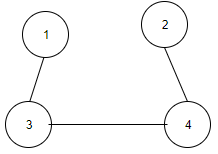 Answer: BFor the adjacency matrix of a directed graph the row sum is the _________ degree and the column sum is the ________ degree.
a) in, out					b) out, in
c) in, total					d) total, outAnswer: B A __________ is an ordered collection of objects.
a) Relation					b) Function
c) Set						d) PropositionAnswer: c
Explanation: By the definition of set.The set O of odd positive integers less than 10 can be expressed by _____________
a) {1, 2, 3}					b) {1, 3, 5, 7, 9}
c) {1, 2, 5, 9}					d) {1, 5, 7, 9, 11}Answer: b
Explanation: Odd numbers less than 10 is {1, 3, 5, 7, 9}.Power set of empty set has exactly _________ subset.
a) One						b) Two
c) Zero						d) ThreeAnswer: a
Explanation: Power set of null set has exactly one subset which is empty set.What is the Cartesian product of A = {1, 2} and B = {a, b}?
a) {(1, a), (1, b), (2, a), (b, b)}		b) {(1, 1), (2, 2), (a, a), (b, b)}
c) {(1, a), (2, a), (1, b), (2, b)}		d) {(1, 1), (a, a), (2, a), (1, b)}Answer: c
Explanation: A subset R of the Cartesian product A x B is a relation from the set A to the set B.What is the cardinality of the set of odd positive integers less than 10?
a) 10						b) 5
c) 3						d) 20Answer: b
Explanation: Set S of odd positive an odd integer less than 10 is {1, 3, 5, 7, 9}. Then, Cardinality of set S = |S| which is 5.Which of the following two sets are equal?
a)A = {1, 2} and B = {1}			b) A = {1, 2} and B = {1, 2, 3}
c) A = {1, 2, 3} and B = {2, 1, 3}		d) A = {1, 2, 4} and B = {1, 2, 3}Answer: c
Explanation: Two set are equal if and only if they have the same elements.The set of positive integers is _____________
a) Infinite					b) Finite
c) Subset					d) EmptyAnswer: a
Explanation: The set of positive integers is not finite.How many fundamental cutsets will be generated for a graph with 'n' number of nodes?
a. n+1						b. n-1
c. n2(n-1)					d. n/ n-1 Answer: bThe Number of cut set matrices formed from a graph is?NN-1					b) NNc)  NN+2					d) NN+1Answer: cFor Every tree there will be --------- number of cut set matrices.a) 1						b) 2
c) 3						d) 4Answer: aEvery isomorphic graph must have ______ RepresentationCyclic					b. Adjacency listc. Tree						d. Adjacency matrixAnswer: dHow many fundamental cutest will be generated for a graph with n number of nodes?N+1					b)  N-1c) N2(n-1)					d)  n/n-1Answer: b  According to the linear graph theory the number of possible trees is always equal to the determinant of product of ______Only complete incident matrix		b) Reduced incidence matrix & its transposec)  Cut-Set Matrix				d) Tie-Set MatrixAnswer: bThe number of elements in the adjacency matrix of a graph having 6 vertices is ____________7						b) 14c)  36						d)  49Answer: cA graph with all vertices having equal degree is known as a Multi graph				b)  Regular graphc)  Simple Graph				d)  Complete GraphAnswer: b In the graph shown below, the direction of the cut-set at node ‘c’ is?

a) downwards					b) upwards
c) left						d) right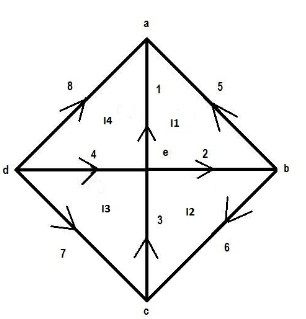 Answer: bConsider the graph shown below. The direction of the cut-set of node ‘a’ is?

a) right						b) left
c) upwards					d) downwardsAnswer: cConsider the graph shown below. The direction of the cut-set at node ‘b’ will be?

a) upwards						b) right
c) downwards					d) leftAnswer: bGraphs are represented usingAdjacency tree				b) Adjacency linked listAdjacency graph				d) Adjacency queueAnswer: bWhat is the maximum number of possible non zero values in an adjacency matrix of a simple graph with n vertices?a. (n*(n-1))/2					b. (n*(n+1))/2
c. n*(n-1)					d. n*(n+1)Answer: cExplanation: Out of n*n possible values for a simple graph the diagonal values will always be zero. If a connected Graph (G) contains n vertices what would be the rank of its incidence matrix?
a) n-1					 	b) values less than n-1 are possible
c) values greater than n are possible 		d) insufficient Information is given
Answer: a
Explanation: Every column of the incidence matrix may contain only +1 and -1 as non zero entries rank would be less than n. In the following DAG find out the number of required Stacks in order to represent it in a Graph Structured Stack.

a) 1 			c) 3
b) 2 			d) 4
Answer: c
Explanation: Path ADE, BDE and BCE are possible.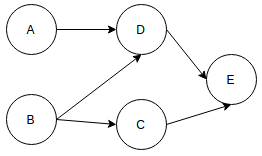 The column sum in an incidence matrix for a directed graph having no self loop is __________
a) 0			 c) 2
b) 1 			d) equal to the number of edges
Answer: a
Explanation: Under every edge column there would be either all 0 values or a pair of -1 and +1 value exists.Incidence matrix and Adjacency matrix of a graph will always have same dimensions?
a) True
b) False
Answer: b
Explanation: For a graph having V vertices and E edges, Adjacency matrix have V*V elements while Incidence matrix have V*E elements.A node in a circuit is defined as a a) closed path				 c) group of interconnected
b) junction of two or more elements	 d) open terminal of an elements.
Answer: b
     31.   ______________ separates a particular pair of vertices in a graph.
a) line
b) arc
c) cut
d) flow
Answer: c
Explanation: A cut separates a particular pair of vertices in a weighted undirected graph and has minimum possible weight.32. What is the minimum number of cuts that a graph with ‘n’ vertices can have?
a) n+1
b) n(n-1)
c) n(n+1)/2
d) n(n-1)/2
Answer: c33. If a connected Graph (G) contains n vertices what would be the rank of its incidence matrix?
a) n-1
b) values greater than n are possible
c) values less than n-1 are possible
d) insufficient Information is given
Answer: a34. The column sum in an incidence matrix for a directed graph having no self loop is __________
a) 0
b) 1
c) 2
d) equal to the number of edges
Answer: a35.  Adjacency matrix of all graphs are symmetric.
a) False
b) True
Answer: a
Explanation: Only undirected graphs produce symmetric adjacency matrices.36.  Incidence matrix and Adjacency matrix of a graph will always have same dimensions?
a) True
b) False
Answer: b
Explanation: For a graph having V vertices and E edges, Adjacency matrix have V*V elements while Incidence matrix have V*E elements.37. For some sparse graph an adjacency list is more space efficient against an adjacency matrix.
a) True
b) False
Answer: a
Explanation: Space complexity for adjacency matrix is always O(V*V) while space complexity for adjacency list in this case would be O(V).38. Time complexity to find if there is an edge between 2 particular vertices is _________
a) O(V)
b) O(E)
c) O(1)
d) O(V+E)
Answer: a
Explanation: The maximum edges a vertex can have is V-1.39. Number of vertices with odd degrees in a graph having a eulerian walk is ________
a) 0
b) Can’t be predicted
c) 2
d) either 0 or 2
Answer: d
Explanation: If the start and end vertices for the path are same the answer would be 0 otherwise 2.40. All trees with n vertices consists of n-1 edges.
a) True
b) False
Answer: a
Explanation: A trees is acyclic in nature.41. Which of the following graphs are isomorphic to each other?

a) fig 1 and fig 2
b) fig 2 and fig 3
c) fig 1 and fig 3
d) fig 1, fig 2 and fig 3
Answer: d
Explanation: All three graphs are Complete graphs with 4 vertices.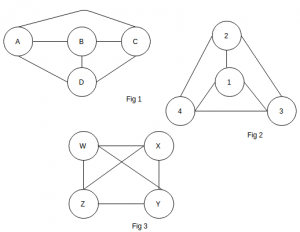 42. A graph having an edge from each vertex to every other vertex is called a ___________
a) Tightly Connected
b) Strongly Connected
c) Weakly Connected
d) Loosely Connected
Answer: a
Explanation: This is a part of the nomenclature followed in Graph Theory.43. What is the maximum number of possible non zero values in an adjacency matrix of a simple graph with n vertices?
A. (n*(n-1))/2
B. (n*(n+1))/2
C. n*(n-1)
D. n*(n+1)Answer : C44. What is the order of a matrix?
A. number of rows multiplied number of columns
B. number of columns multiplied number of rows
C. number of rows multiplied number of rows
D. number of columns multiplied number of columns Answer : A
Explanation: The order of the matrix is the number of rows X number of columns.45. Which of the following don’t use matrices?
A. In solving linear equations
B. Image processing
C. Graph theory
D. Sorting numbersAnswer: D46.  The column sum in an incidence matrix for a simple graph is __________
A) depends on number of edges
B) always greater than 2
C) equal to 2
D) equal to the number of edgesAnswer: C47. If every node u in G is adjacent to every other node v in G, A graph is said to beisolatedcompletefinitestrongly connectedAnswer: B48. According to the linear graph theory, the number of possible trees is always equal to the determinant of product of ______
a. Only complete incidence matrix
b. Reduced incidence matrix & its transpose
c. Cut-Set matrix
d. Tie-set matrixAnswer: B49.  What will be the value of a rectangular (complete incidence) matrix, if an associated branch is oriented towards the node?
a. 1
b. -1
c. 0
d. Not defined (∞)Answer: B50. What is the direction of the cut-set?
a) same as the direction of the branch current
b) opposite to the direction of the link current
c) same as the direction of the link current
d) opposite to the direction of the branch current
Answer: a
51. For every tree there will be _____ number of cut set matrices.
a) 1
b) 2
c) 3
d) 4
Answer: a52. The number of elements in the adjacency matrix of a graph having 9 vertices is __________9 2736 81Answer: d53. What are the dimensions of an incidence matrix? Number of edges*number of edges Number of edges*number of vertices Number of vertices*number of vertices None of the mentioned statementsAnswer: b54. A cut-edge or cut-vertex of a graph is an edge or vertex whose deletion ____________the number of components. DecreasesIncreases Doesn’t affect None of the mentionedAnswer: b55.Which of the following graph is a simple graph ?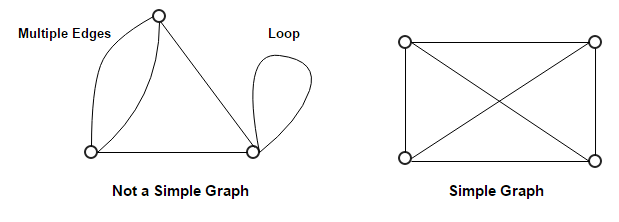 Graph A Graph B Both Graph A and Graph B None of the mentionedAnswer: b56. Which of the following is true?
a) A graph may contain no edges and many vertices
b) A graph may contain many edges and no vertices
c) A graph may contain no edges and no vertices
d) A graph may contain no vertices and many edges
Answer: b57. Which of the following ways can be used to represent a graph?
a) Adjacency List and Adjacency Matrix
b) Incidence Matrix
c) Adjacency List, Adjacency Matrix as well as Incidence Matrix
d) No way to represent
Answer: c58. Which of the following properties does a simple graph not hold?
a) Must be connected
b) Must be unweighted
c) Must have no loops or multiple edges
d) Must have no multiple edges
Answer: a59.  How many of the following statements are correct?
i) All cyclic graphs are complete graphs.
ii) All complete graphs are cyclic graphs.
iii) All paths are bipartite.
iv) All cyclic graphs are bipartite.
v) There are cyclic graphs which are complete.
a) 1
b) 2
c) 3
d) 4
Answer: b
60.  What is the number of vertices of degree 2 in a path graph having n vertices,here n>2.
a) n-2
b) n
c) 2
d) 0
Answer: a
Explanation: Only the first and the last vertex would have degree 1, others would be of degree 2.